ANNEXE B - FICHE TECHNIQUE – DOMAO 100Date :   21.01.2020Désignation produit : Bâti-support autoportant NF - DOMAO 100Référence :   DOM43Code EAN :    3 24723014358 0Photo du produit :  	Pipe d’évacuation coudée ou droite (orientable)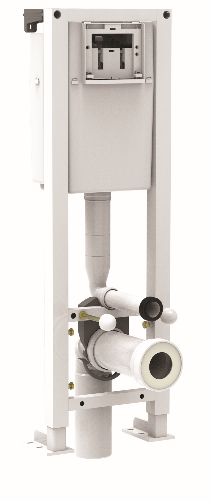 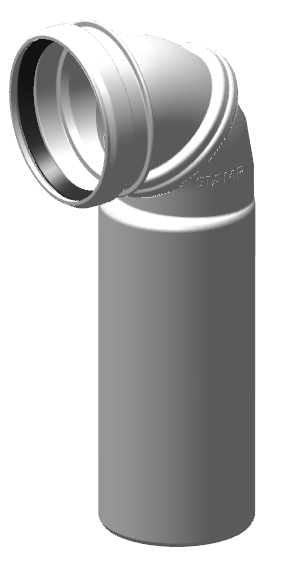 Descriptif complet du produit (fonctionnalité, avantages produit…) :Bâti-support autoportant grisCertifié NF - Résistant à une charge de plus de 400 kgStructure en tubes acier 45 x 45 x 1,5 mm traités anti-corrosionPeinture époxy (200 heures de tenue au brouillard salin)Système de pieds freinés : réglage de la hauteur en position debout par un seul opérateurInstallation sur sol et/ou mur porteurFixations murales fourniesGabarit de réserve rigide pour l’ouverture du réservoir : délimite l’habillage et son épaisseurGabarits de protection contre les corps étrangersLivré sans plaque de commandeMécanisme de chasse 3/6 litres NFRobinet silencieux classe 1 NFEvacuation coudée ou droite en PVC Diamètre 100 mm (pipe orientable)Kit de liaison cuvetteFixation cuvette sans découpe par tige filetée à visage rapide (une seule pièce)Recommandations d’utilisation : Réservoir équipé isolé capacité de 6 litres duquel tout l’équipement peut être extrait par l’ouverture de la plaque de commandeMécanisme de chasse double volume préréglé d’usine 3/6 litresRobinet silencieux préréglé d’usine à 6 litresConnexion en eau sécurisée à l’intérieur du réservoirMaintenance aisée sans outilsCaractéristiques produit :Dessin technique avec dimensions :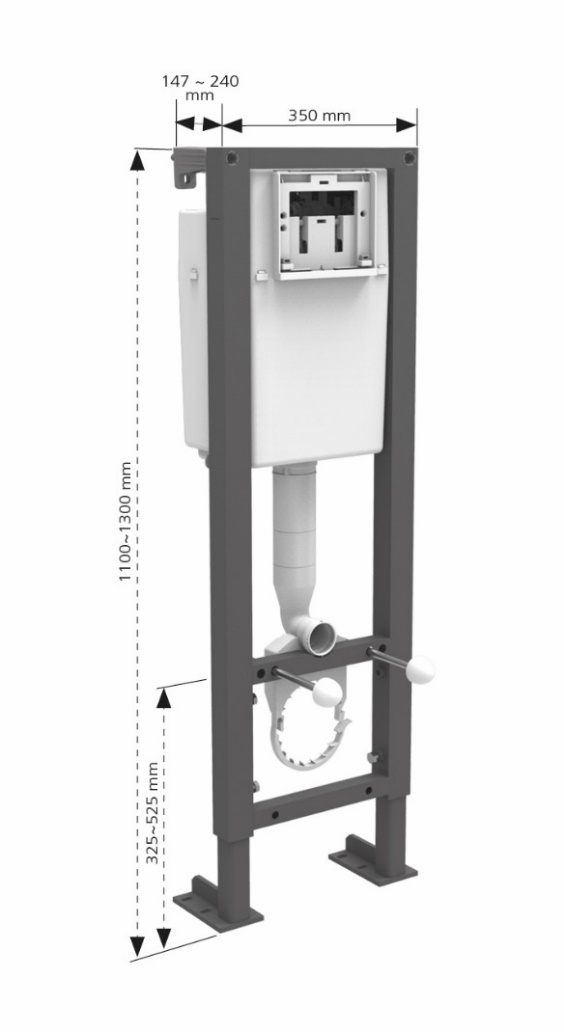 Profondeur en cm14,7 à 24,0 cmHauteur en cm110,0 à 130,0 cmLargeur en cm35,0 cmPoids en KG20,95 kgMatières des différents composantsStructure en acier traité anti-corrosionCouleurA définirAccessoire(s) fourni(s)Pipe d’évacuation orientable, kit de liaison cuvette avec manchons d’évacuation et d’alimentation, accessoires de réserve et de protection pour l’habillage et vis rapides pour fixation de la cuvetteFonctionnement du produit (secteur, pile…)NCPuissance NCDurée de la garantieBâti-support : 10 ans / Commande : 2 ansConditionnement (nombre de pièces par colis)20 bâtis-supports ou 1 paletteNorme(s) NF